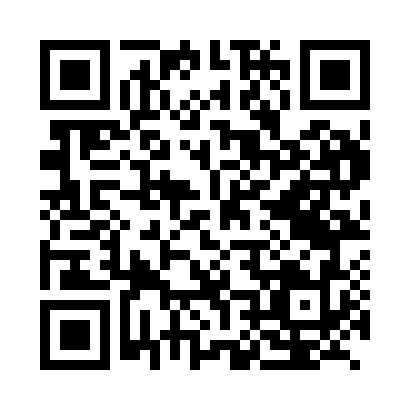 Prayer times for Binga, CongoMon 1 Apr 2024 - Tue 30 Apr 2024High Latitude Method: NonePrayer Calculation Method: Muslim World LeagueAsar Calculation Method: ShafiPrayer times provided by https://www.salahtimes.comDateDayFajrSunriseDhuhrAsrMaghribIsha1Mon5:056:1412:163:306:187:232Tue5:056:1412:163:306:177:223Wed5:056:1412:153:306:177:224Thu5:046:1412:153:306:167:215Fri5:046:1312:153:306:167:216Sat5:046:1312:143:306:157:217Sun5:046:1312:143:306:157:208Mon5:046:1312:143:316:157:209Tue5:036:1312:143:316:147:2010Wed5:036:1312:133:316:147:1911Thu5:036:1212:133:316:137:1912Fri5:036:1212:133:316:137:1913Sat5:036:1212:133:316:137:1814Sun5:026:1212:123:316:127:1815Mon5:026:1212:123:316:127:1816Tue5:026:1212:123:316:127:1817Wed5:026:1212:123:316:117:1718Thu5:026:1212:113:316:117:1719Fri5:016:1212:113:316:117:1720Sat5:016:1112:113:316:107:1721Sun5:016:1112:113:316:107:1622Mon5:016:1112:113:316:107:1623Tue5:016:1112:103:316:097:1624Wed5:016:1112:103:316:097:1625Thu5:006:1112:103:316:097:1626Fri5:006:1112:103:316:097:1527Sat5:006:1112:103:316:087:1528Sun5:006:1112:103:316:087:1529Mon5:006:1112:093:316:087:1530Tue5:006:1112:093:316:087:15